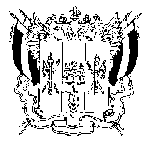 ТЕРРИТОРИАЛЬНАЯ ИЗБИРАТЕЛЬНАЯ КОМИССИЯГОРОДА НОВОШАХТИНСКА РОСТОВСКОЙ ОБЛАСТИПОСТАНОВЛЕНИЕ20 сентября 2021 г.                                                                                № 23-3г. Новошахтинск	На основании данных первых экземпляров протоколов участковых избирательных комиссий избирательных участков, участков референдума       № 1446 и № 1447 города Новошахтинска Ростовской области об итогах голосования на дополнительных выборах депутата Новошахтинской городской Думы седьмого созыва по одномандатному избирательному округу № 8 г. Новошахтинска путем суммирования содержащихся в этих протоколах данных и данных об итогах дистанционного электронного голосования Территориальная избирательная комиссия города Новошахтинска Ростовской области определила, что в голосовании приняло участие 1341 избиратель.Голоса избирателей, поданные за зарегистрированных кандидатов, распределились следующим образом:Басюк Сергей Владимирович		- 257 голосов;Капалин Артур Владимирович	- 190 голосов;Митрофанов Данил Алексеевич	- 90 голосов;Пилягина Марина Евгеньевна	- 770 голосов.	В соответствии с пунктом 1, 6 статьи 70 Федерального закона от 12.06.2002 № 67-ФЗ «Об основных гарантиях избирательных прав и права на участие в референдуме граждан Российской Федерации», частями 1, 3, 16 статьи 62, части 1 статьи 65 Областного закона от 12.05.2016 № 525-ЗС «О выборах и референдумах в Ростовской области», руководствуясь постановлением Избирательной комиссии Ростовской области от 18.03.2021 № 140-63 «О возложении полномочий Избирательной комиссии города Новошахтинска на Территориальную избирательную комиссию города Новошахтинска Ростовской области», постановлением Территориальной избирательной комиссии города Новошахтинска Ростовской области от 07.06.2021 № 5-5 «О возложении полномочий окружной избирательной комиссии по дополнительным выборам депутата Новошахтинской городской Думы седьмого созыва по одномандатному избирательному округу: Избирательный округ № 8 г. Новошахтинска на Территориальную избирательную комиссию города Новошахтинска Ростовской области»,Территориальная избирательная комиссия города Новошахтинска Ростовской области ПОСТАНОВЛЯЕТ:	1. Признать дополнительные выборы депутата Новошахтинской городской Думы седьмого созыва по одномандатному избирательному округу: Избирательный округ № 8 г. Новошахтинска состоявшимися и действительными.2. Утвердить протокол окружной избирательной комиссии о результатах выборов по одномандатному избирательному округу № 8 г. Новошахтинска.3. Утвердить сводную таблицу окружной избирательной комиссии о результатах выборов по одномандатному избирательному округу № 8               г. Новошахтинска.4. Признать избранным депутатом Новошахтинской городской Думы седьмого созыва по одномандатному избирательному округу: Избирательный округ № 8 г. Новошахтинска зарегистрированного кандидата Пилягину Марину Евгеньевну, 1978 года рождения, который получил наибольшее число голосов избирателей по отношению к другим кандидатам.5. Секретарю Территориальной избирательной комиссии города Новошахтинска Ростовской области обеспечить извещение зарегистрированного кандидата Пилягину Марину Евгеньевну, избранного депутатом по одномандатному избирательному округу: Избирательный округ № 8 г. Новошахтинска, о необходимости представления в пятидневный срок в Территориальную избирательную комиссию города Новошахтинска Ростовской области копии приказа (иного документа) об освобождении его от обязанностей, несовместимых со статусом депутата Новошахтинской городской Думы седьмого созыва, либо копий документов, удостоверяющих подачу в установленный срок заявления об освобождении от указанных обязанностей.6. Направить настоящее постановление в Новошахтинскую городскую общественно-политическую газету «Знамя шахтера».7. Разместить настоящее постановление на сайте Территориальной избирательной комиссии города Новошахтинска Ростовской области в информационно-телекоммуникационной сети «Интернет».О результатах дополнительных выборов депутата Новошахтинской городской Думы седьмого созыва по одномандатному избирательному округу: Избирательный округ № 8 г. НовошахтинскаПредседатель комиссии
И.Н. НекрасоваСекретарь комиссии
Н.Н. Денисенко